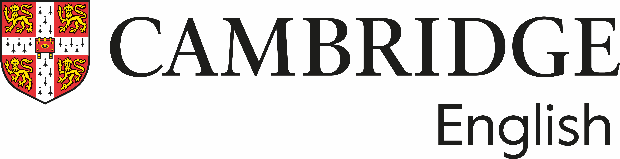 Candidate Registration Form – AdultUse this form for candidates who are recognised as adults in your country (if the candidate is 15 years old or under, or is an adult with a Legal Guardian, please use the Non-Adult/Legal Guardian Candidate form).Centre DetailsCentre DetailsCentre address:Centre name:TRA VINH UNIVERSITY105 Kien Thi Nhan, Ward 7, Tra Vinh City,Tra Vinh ProvinceCentre number:VN370105 Kien Thi Nhan, Ward 7, Tra Vinh City,Tra Vinh ProvinceCentre telephone number:02943 862 196105 Kien Thi Nhan, Ward 7, Tra Vinh City,Tra Vinh ProvinceCandidate detailsFull name (first name and surname/family name):Date of birth (DD/MM/YYYY):Sex:  Male / Female / Prefer not to sayHọ và tên thí sinh   Ngày tháng năm sinh Giới tínhExam details - Which exam do you want to take? Paper-based (PB) or Computer-based (CB)?Exam details - Which exam do you want to take? Paper-based (PB) or Computer-based (CB)?Exam details - Which exam do you want to take? Paper-based (PB) or Computer-based (CB)?Exam details - Which exam do you want to take? Paper-based (PB) or Computer-based (CB)?Exam details - Which exam do you want to take? Paper-based (PB) or Computer-based (CB)?Exam details - Which exam do you want to take? Paper-based (PB) or Computer-based (CB)?Exam details - Which exam do you want to take? Paper-based (PB) or Computer-based (CB)?Exam details - Which exam do you want to take? Paper-based (PB) or Computer-based (CB)?Exam namePBCBExam nameExam namePBCBC2 Proficiency (CPE)Teaching Knowledge Test (TKT)Teaching Knowledge Test (TKT)C1 Advanced (CAE) *see belowB2 First (FCE)Other: Other: B1 Preliminary (PET)A2 Key (KET)XExam Date – check with your exam centre which dates they can run the examExam Date – check with your exam centre which dates they can run the examExam Date – check with your exam centre which dates they can run the examExam Date – check with your exam centre which dates they can run the examExam Date – check with your exam centre which dates they can run the examNgày thiNgày thiNgày thiC1 Advanced ID – fill in this section if you are taking C1 AdvancedC1 Advanced ID – fill in this section if you are taking C1 AdvancedC1 Advanced ID – fill in this section if you are taking C1 AdvancedIf you take C1 Advanced in Asia, Africa, or Australasia you must record the type of acceptable photo identification (ID) used to register for the exam and bring the same ID back for each exam component otherwise you will not be allowed to sit the exam.ID type that you will bring to the examIf you are using the exam result to immigrate, use the ID that is required by that country’s immigration authority.If you take C1 Advanced in Asia, Africa, or Australasia you must record the type of acceptable photo identification (ID) used to register for the exam and bring the same ID back for each exam component otherwise you will not be allowed to sit the exam.ID number:If you take C1 Advanced in Asia, Africa, or Australasia you must record the type of acceptable photo identification (ID) used to register for the exam and bring the same ID back for each exam component otherwise you will not be allowed to sit the exam.Expiry date of the ID (check it is still valid on the exam date):Declaration I understand and agree to comply with the Summary Regulations and Notice to Candidates, copies of which have been provided by the Centre.I will bring a valid photo ID with me on the test day and I know I will not be able to sit the exam if I do not bring it.If I am taking the First, Advanced or Proficiency exam, I acknowledge that i) I will have my photo taken by the Centre on the day of the Speaking test and/or the written papers, ii) I may not be allowed to take theexam unless the photo is taken, and iii) if I am taking C1 Advanced in Asia, Africa, or Australasia, no result will be awarded if there is no photo. This photo will be sent to Cambridge English and will be held on the secure Cambridge English Verification Service. Declaration I understand and agree to comply with the Summary Regulations and Notice to Candidates, copies of which have been provided by the Centre.I will bring a valid photo ID with me on the test day and I know I will not be able to sit the exam if I do not bring it.If I am taking the First, Advanced or Proficiency exam, I acknowledge that i) I will have my photo taken by the Centre on the day of the Speaking test and/or the written papers, ii) I may not be allowed to take theexam unless the photo is taken, and iii) if I am taking C1 Advanced in Asia, Africa, or Australasia, no result will be awarded if there is no photo. This photo will be sent to Cambridge English and will be held on the secure Cambridge English Verification Service. Candidate signatureDate (DD/MM/YYYY)Chữ ký của Thí sinhNgày/ tháng/ năm viết đơn